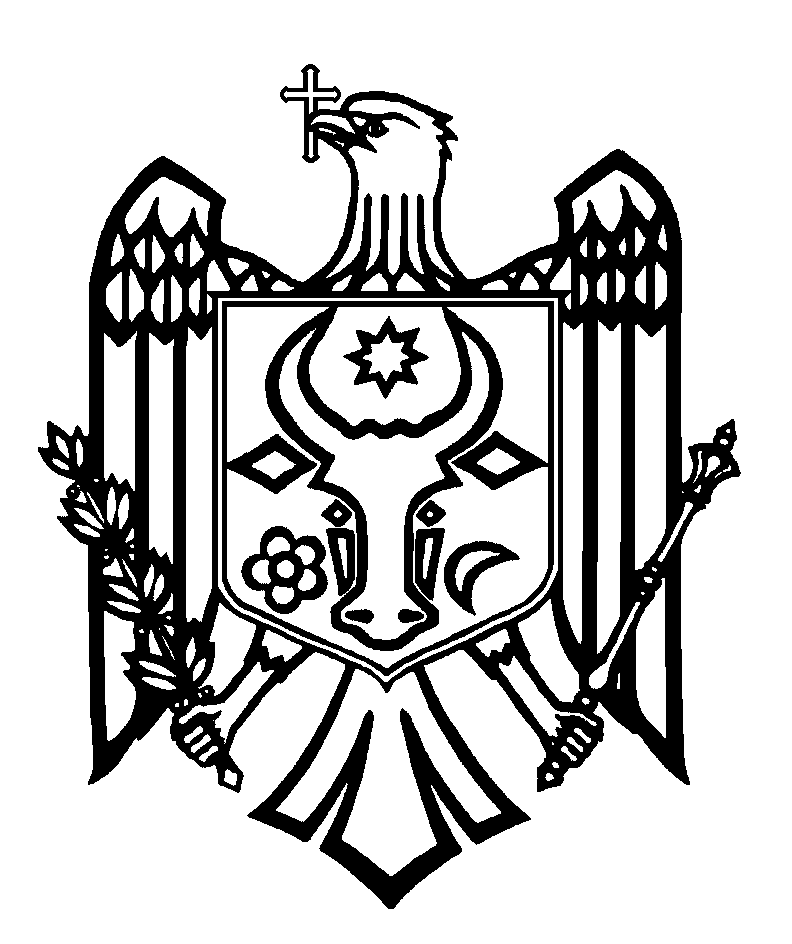 CURTEA DE CONTURI A REPUBLICII MOLDOVAH O T Ă R Â R E A nr.67din 16 decembrie 2020cu privire la Raportul auditului conformității calculării și încasării taxelor pentru resursele naturaleCurtea de Conturi, în prezența dlui Dorin Andros, Secretar de stat al Ministerului Agriculturii, Dezvoltării Regionale și Mediului; dlui Dumitru Gorelco, șef al Direcției politici în domeniul biodiversității, Ministerul Agriculturii, Dezvoltării Regionale și Mediului; dnei Corina Alexa, șef al Direcției politici fiscale și vamale, Ministerul Finanțelor; dlui Igor Țurcanu, director adjunct al Serviciului Fiscal de Stat; dlui Ghenadie Oncearu, director adjunct al Agenției de Mediu; dlui Victor Dumneanu, șef adjunct al Inspectoratului pentru Protecția Mediului; dlui Dumitru Cojocaru, director al Agenției „Moldsilva”, precum și a altor persoane cu funcții de răspundere, în cadrul ședinței video, în legătură cu instituirea stării de urgență în sănătate publică pe întreg teritoriul Republicii Moldova, călăuzindu-se de art.3 alin.(1) și art.5 alin.(1) lit.(a) din Legea privind organizarea și funcționarea Curții de Conturi a Republicii Moldova, a examinat Raportul auditului conformității calculării și încasării taxelor pentru resursele naturale.Misiunea de audit a fost realizată conform Programului activității de audit a Curții de Conturi pe anul 2020, având drept scop oferirea unei asigurări rezonabile asupra conformității calculării și încasării taxelor pentru resursele naturale în perioada anilor 2018-2019.Auditul public extern s-a desfășurat în conformitate cu Cadrul Declarațiilor Profesionale ale INTOSAI, pus în aplicare de Curtea de Conturi. Examinând Raportul de audit, Curtea de Conturi A CONSTATAT:Activitățile de audit efectuate în cadrul instituțiilor responsabile de gestionarea și administrarea resurselor naturale au consemnat existența unor deficiențe și abateri de la cadrul legal, care se exprimă prin următoarele:Cu privire la taxa pentru apă:Captarea apei în lipsa autorizațiilor eliberate de Inspectoratul pentru Protecția Mediului și Agenția de Mediu a determinat neîncasarea la buget a minimum 2 195,0 mii lei și maximum  6 585,0 mii lei, iar captarea apei în lipsa evidenței pertinente - diminuarea încasărilor cu  193,3 mii lei;Evidența necorespunzătoare a consumului de apă, ținută de către unii consumatori de ape subterane, și, respectiv, neprezentarea către Serviciul Fiscal de Stat a Dărilor de seamă privind resursele naturale (Forma TRN 15), referitor la volumul de apă real captat, au dus la diminuarea sumei calculate a taxei pentru apă cu 71,74 mii lei;Includerea de către agenții economici în dările de seamă prezentate Serviciului Fiscal de Stat a pierderilor volumelor de apă în calitate de înlesniri fiscale a condiționat micșorarea cu 52,2 mii lei a calculelor taxei pentru apă;Completarea necorespunzătoare și neprezentarea de către contribuabili a dărilor de seamă către Serviciul Fiscal de Stat, precum și deficiențele sistemului informațional al Serviciului Fiscal de Stat,  care prelucrează aceste dări de seamă, au determinat necalcularea taxelor pentru apă în sumă  de 290,6 mii lei.Cu privire la taxa pentru lemnul pe piciorDeși cadrul regulator stipulează expres tipurile de specii și categoriile de lemn care urmează a fi supuse taxării, această clasificare nu se regăsește nici în documentele permisive eliberate de organele abilitate, nici în dările de seamă prezentate Agenției „Moldsilva” și Serviciului Fiscal de Stat, ceea ce face dificilă verificarea corectitudinii și plenitudinii calculării obligațiunilor față de buget;Cotele taxelor pentru lemnul eliberat pe picior nu au fost revizuite pe parcursul mai multor ani, iar nivelul de încasare a taxelor  pentru lemnul pe picior în raport cu obligațiunile calculate față de buget variază de la 54,1% până la 74,1%;Urmare contrapunerii datelor privind volumul lemnului pe picior declarat în dările de seamă prezentate  Serviciului Fiscal de Stat cu cele prezentate Agenției „Moldsilva” de către contribuabili, s-au constatat devieri, care au condiționat diminuarea bazei impozabile aferente taxei pentru lemnul pe picior;Prevederile ambigue ale cadrului regulator aferent tăierii lemnului pe picior, inclusiv aferent tăierilor ilicite, au determinat neraportarea către Serviciul Fiscal de Stat a volumului de 2,2 mii m3 de lemn pasibil taxării, obligațiunile față de buget fiind diminuate cu cel puțin 4,4 mii lei. Cu privire la taxa pentru resursele mineraleBeneficiarii subsolului n-au declarat către Serviciul Fiscal de Stat volumul real al extragerilor de substanțe minerale utile, astfel fiind diminuată baza impozabilă cu 741,5 mii m3, fapt care a determinat necalcularea pe deplin a obligațiunilor față de buget;Deși Codul fiscal nu prevede scutirea de taxe pentru extragerea mineralelor utile, cu excepția întreprinderilor din cadrul sistemului penitenciar, Guvernul a încheiat un acord de concesiune, cu  prevederi ambigue, care au creat situația când agentul economic a fost scutit de plata atât a redevenței, cât și a taxelor pentru extragerea zăcământului de gaz și zăcământului de petrol, astfel, în  perioada de la semnarea acordului și până în prezent nefiind încasate la bugetul public național nici redevența, nici taxa;Echivocurile existente în cadrul regulator aferent domeniului de calculare și achitare a taxelor pentru efectuarea explorărilor geologice, și anume, posibilitatea interpretării diferite a noțiunii ”valoarea contractuală (de deviz)”, care este parte a obiectului impunerii, au determinat modificarea atât a modului de evaluare a bazei impozabile, cât și a termenului de achitare a acesteia, ceea ce a dus la achitarea taxei respective nu la inițierea lucrărilor de explorare geologică, precum prevede cadrul regulator, ci pe măsura realizării lor;Deși agenții economici exploatează 280,7 ha de construcții subterane în scopul desfășurării activității de întreprinzător, aceștia, urmare instituirii unui mecanism defectuos de calculare a taxei pentru folosința sectorului de subsol destinat exploatării construcțiilor subterane nelegate de extragerea substanțelor minerale, pe parcursul mai multor ani, nu au prezentat dări de seamă către Serviciul Fiscal de Stat și, respectiv, nu au calculat obligațiuni față de buget.Cu privire la administrarea taxelor pentru resursele naturale și activitățile de controlCu toate că Serviciul Fiscal de Stat a întreprins măsuri pentru identificarea evaziunilor fiscale și consolidarea disciplinei fiscale, acestea nu au contribuit la conformarea benevolă a contribuabililor și la diminuarea restanțelor, care înregistrează tendințe de creștere continuă, la finele anului 2019  constituind suma de 11,5 mil.lei;Deși Inspectoratul pentru Protecția Mediului, conform competențelor delegate, efectuează controale privind utilizarea rațională a resurselor naturale, aplică amenzi, calculează prejudicii, nivelul de încasare a acestora la buget este nesemnificativ și urmează a fi întreprinse măsuri pentru conformarea agenților economici amendați, restanțele neîncasate constituind 103,7 mil.lei.Deficiențele constatate reduc semnificativ conformitatea și plenitudinea calculării și, respectiv, a încasării taxelor pentru resursele naturale, având impact asupra nivelului de colectare a veniturilor în bugetul public național și asupra exercitării conforme a responsabilităților de gestionare și administrare a resurselor naturale de către actorii implicați.Cele menționate determină necesitatea adoptării unor măsuri stringente privind remedierea deficiențelor constatate în Raportul de audit, în scopul consolidării sistemului de gestionare și administrare a resurselor naturale.Reieșind din cele expuse, în temeiul art.14 alin.(2), art.15 lit.d) și art.37 alin.(2) din Legea nr.260 din 07.12.2017, Curtea de Conturi HOTĂRĂŞTE:Se aprobă Raportul auditului conformității calculării și încasării taxelor pentru resursele naturale, anexat la prezenta Hotărâre.Prezenta Hotărâre și Raportul de audit se remit:Guvernului Republicii Moldova, pentru informare și luare de atitudine în vederea monitorizării asigurării implementării recomandărilor de audit;Președintelui Republicii Moldova, pentru informare;Parlamentului Republicii Moldova, pentru informare și examinare, după caz, în cadrul Comisiei parlamentare de control al finanțelor publice;  Ministerului Finanțelor, Ministerului Agriculturii, Dezvoltării Regionale și Mediului,  Serviciului Fiscal de Stat, Inspectoratului pentru Protecția Mediului, Agenției „Moldsilva” și Institutului de Cercetări și Amenajări Silvice, pentru examinarea rezultatelor auditului și luare de atitudine, conform competențelor, cu aprobarea unui plan de măsuri de remediere a situațiilor constatate și implementarea recomandărilor din Raportul de audit, precum și pentru asigurarea în comun a elaborării și înaintării propunerilor de modificare/ajustare a prevederilor cadrului regulator aferent domeniului vizat,  în scopul excluderii ambiguităților și armonizării acestuia cu bunele practici ale altor țări.Prezenta Hotărâre intră în vigoare din data publicării în Monitorul Oficial al Republicii Moldova și poate fi contestată cu o cerere prealabilă la autoritatea emitentă în termen de 30 de zile de la data publicării. În ordine de contencios administrativ, Hotărârea poate fi contestată la Judecătoria Chișinău, sediul Râșcani (MD-2068, mun. Chișinău, str. Kiev nr.3), în termen de 30 de zile din data comunicării răspunsului cu privire la cererea prealabilă sau din data expirării termenului prevăzut pentru soluționarea acesteia. Curtea de Conturi va fi informată, în termen de 6 luni din data publicării Hotărârii în Monitorul Oficial al Republicii Moldova, despre acțiunile întreprinse pentru executarea subpunctului 2.4.  din prezenta Hotărâre. Hotărârea și Raportul auditului conformității calculării și încasării taxelor pentru resursele  naturale se plasează pe site-ul oficial al Curții de Conturi (http://www.ccrm.md/hotariri-si-rapoarte-1-95).Marian LUPU,Președinte